 Уважаемые родители!Для того, чтобы избежать проблем, связанных с употреблением наркотиков вашими детьми, помните:Вы должны быть своему ребенку самым близким человеком, не зависимо от трудных ситуаций, в которые он может попасть.Если ребенок выходит из- под вашего контроля, не замалчивайте проблему, идите к специалистам, чтобы ее решить.Если вашему ребенку дома плохо, он живет в постоянных ссорах в семье, то он может оказаться в компании, которая научит его, как найти «покой» с помощью наркотиков.Наблюдайте за поведением ребенка, если ребенок испытывает необъяснимую тошноту, возбуждение, бред, галлюцинации, в доме стали пропадать ценные вещи, деньги, изменился внешний вид ребенка, вам нужно срочно принимать меры и обращаться к специалистам.ПОМНИТЕ! Если ребенок принимает наркотики, значит в его воспитании ВЫ допустили серьезные просчеты. Не усугубляйте их!!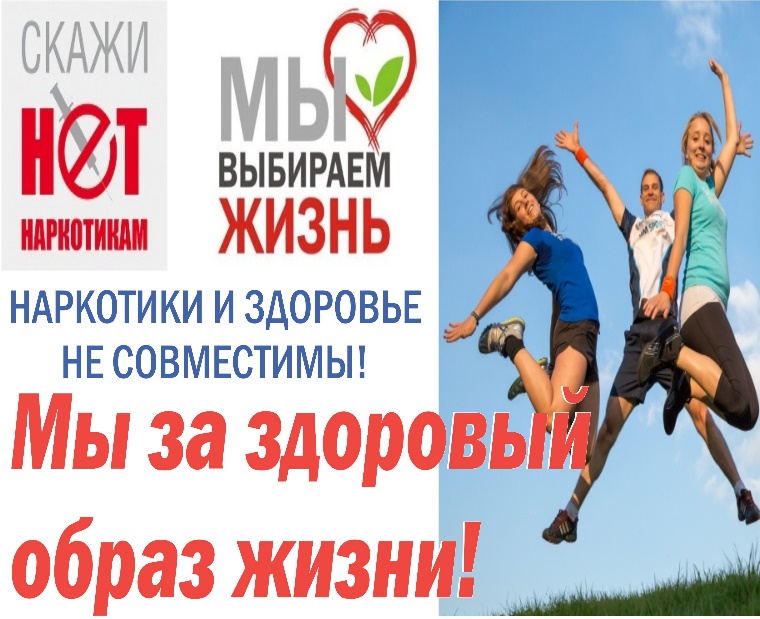       Будьте здоровы!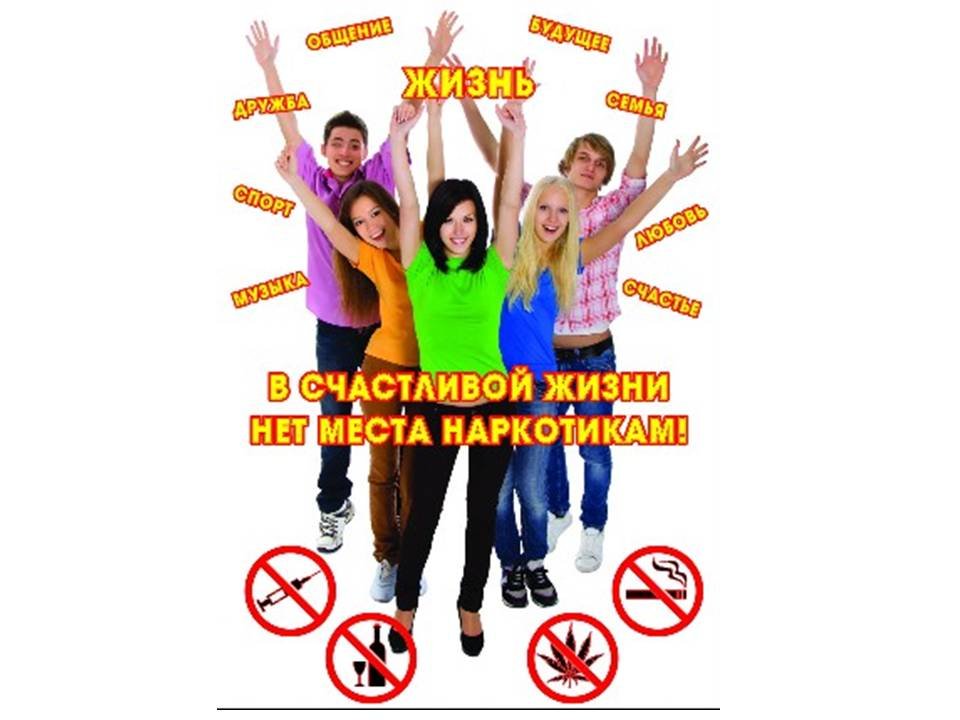 ОГБУЗ «Центр общественного здоровья и медицинской профилактики г. Старого Оскола» отделение спортивной медициныБЕРЕГИ СЕБЯ ДЛЯЖИЗНИ!(памятка для родителей)                 г. Старый Оскол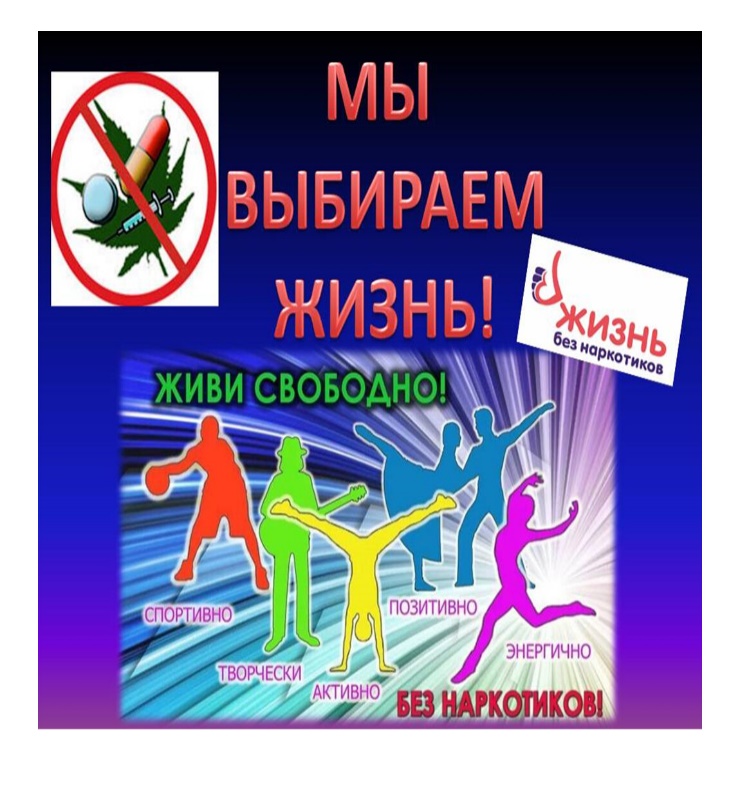          2023 гНАРКОМАНИЯ- тяжелое заболевание, которое начинается со случайного приема наркотика из любопытства, или же под давлением сверстников, или же употребляющих наркотики, с последующим формированием наркотической зависимости.ЧЕМ ОПАСНЫ НАРКОТИКИ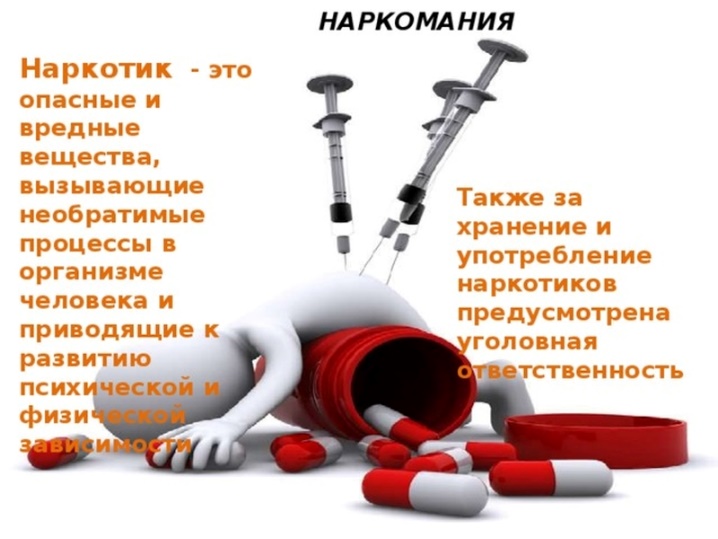 Наркотики в состоянии за несколько дней поработить волю человека, а за несколько лет «выжечь» человека дотла, превратить его в беспомощное существо, вся жизнь которого посвящена поиску новой «дозы» и страху перед очередной ломкой. ПРИЗНАКИ УПОТРЕБЛЕНИЯ НАРКОТИКОВНарастающая скрытность, изворотливость, лживостьЧастая и неожиданная смена настроенияВозрастающая просьба дать денегПропажа из дома ценных вещейБезразличие к окружающемуКрасные глаза, узкие зрачкиНарушение сна, потеря веса, снижение иммунитетаСледы от уколов, места уколов воспалены, не заживающие язвы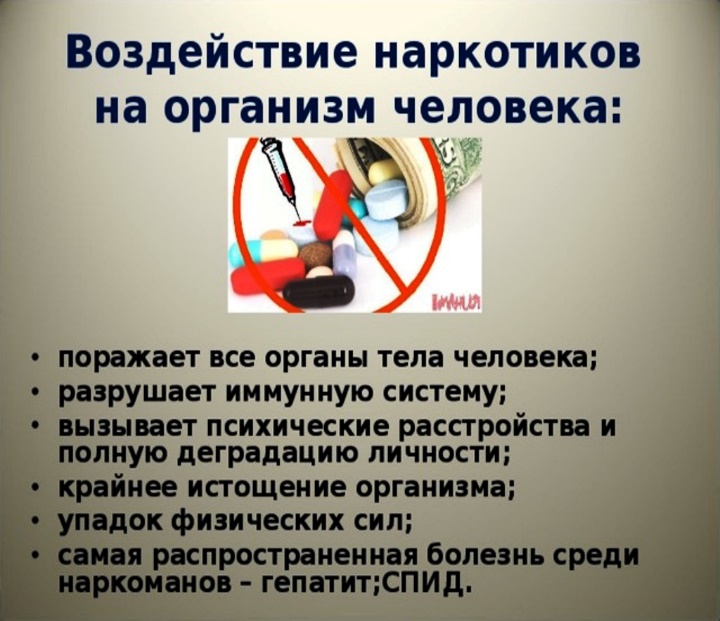 ПОСЛЕДСТВИЯ УПОТРЕБЛЕНИЯ НАРКОТИКОВ:Бессонница, ночные кошмарыУхудшение памяти, вниманияНарушение работы мозга и центральной нервной системыАсоциальный образ жизни, деградация личности, искажение социального поведенияФизическое истощение организмаСерый цвет лица, ломкость ногтей, волос, зубов, незаживающие язвыХроническая сердечная недостаточностьЗаболевания почек, печени, органов пищеваренияСПИД и венерические заболеванияУгасание функций всех органовГибель человека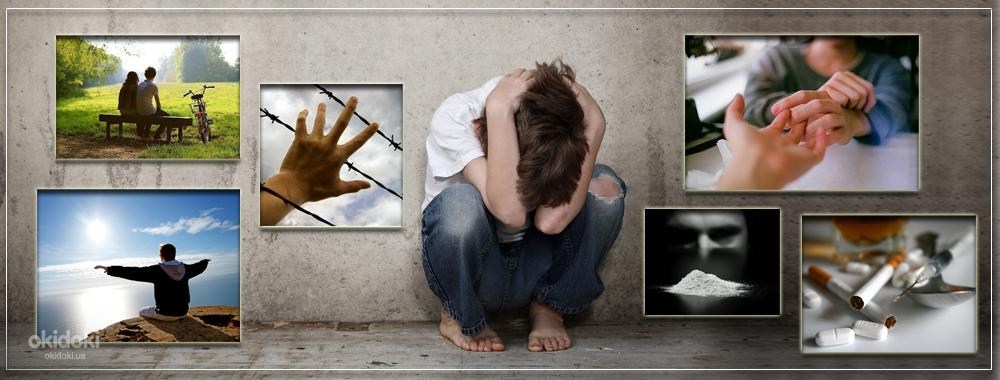 